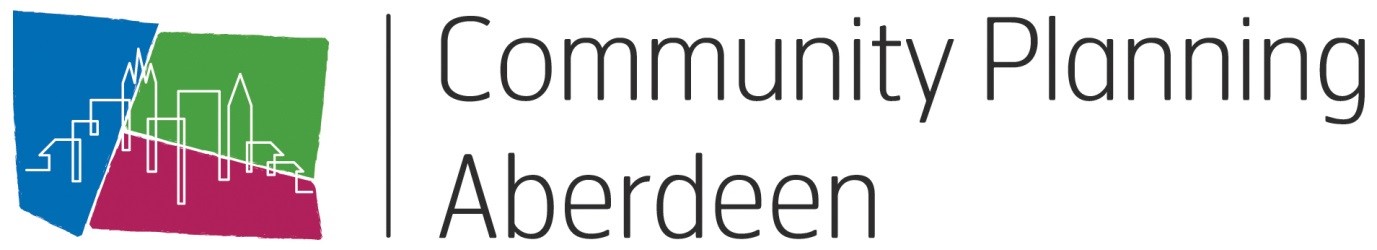 Tillydrone, Seaton and Woodside Priority Neighbourhood Partnership  Meeting 16th November on TeamsA G E N D A Welcome and introductions						All Minutes from previous meeting April 20th 2022				ChairApproval ActionsMatters arising Locality Plan project updates						Paul TytlerCommunity Ideas 							Graham DonaldCommunity Issues							AllFit Like Hubs 								Iona Mitchell / Jo AitkenClimate Beacon								Abeer EladanyProject UpdatesPartner Updates					AllAOCB For informationLink to Community Planning page Improvement Projects – Community Planning Aberdeen